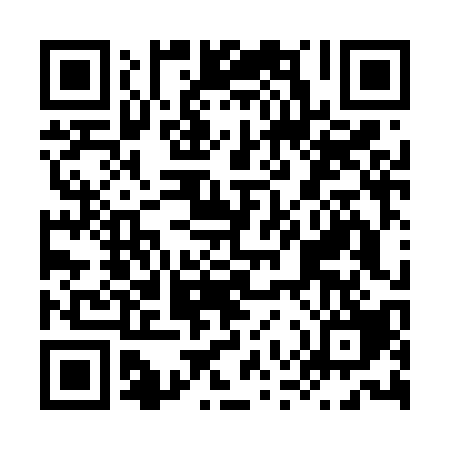 Ramadan times for Apoleggia, ItalyMon 11 Mar 2024 - Wed 10 Apr 2024High Latitude Method: Angle Based RulePrayer Calculation Method: Muslim World LeagueAsar Calculation Method: HanafiPrayer times provided by https://www.salahtimes.comDateDayFajrSuhurSunriseDhuhrAsrIftarMaghribIsha11Mon4:534:536:2712:194:246:116:117:3912Tue4:524:526:2512:184:256:126:127:4013Wed4:504:506:2412:184:266:136:137:4114Thu4:484:486:2212:184:276:146:147:4315Fri4:464:466:2012:174:286:166:167:4416Sat4:444:446:1812:174:286:176:177:4517Sun4:434:436:1712:174:296:186:187:4618Mon4:414:416:1512:174:306:196:197:4819Tue4:394:396:1312:164:316:206:207:4920Wed4:374:376:1112:164:326:216:217:5021Thu4:354:356:1012:164:336:226:227:5222Fri4:334:336:0812:154:346:246:247:5323Sat4:314:316:0612:154:356:256:257:5424Sun4:294:296:0412:154:356:266:267:5625Mon4:274:276:0312:154:366:276:277:5726Tue4:254:256:0112:144:376:286:287:5827Wed4:234:235:5912:144:386:296:297:5928Thu4:214:215:5712:144:396:306:308:0129Fri4:194:195:5612:134:406:326:328:0230Sat4:174:175:5412:134:406:336:338:0431Sun5:155:156:521:135:417:347:349:051Mon5:145:146:511:125:427:357:359:062Tue5:125:126:491:125:437:367:369:083Wed5:105:106:471:125:447:377:379:094Thu5:075:076:451:125:447:387:389:105Fri5:055:056:441:115:457:407:409:126Sat5:035:036:421:115:467:417:419:137Sun5:015:016:401:115:477:427:429:158Mon4:594:596:391:105:477:437:439:169Tue4:574:576:371:105:487:447:449:1810Wed4:554:556:351:105:497:457:459:19